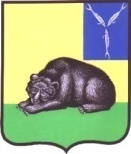 СОВЕТ МУНИЦИПАЛЬНОГО ОБРАЗОВАНИЯ ГОРОД ВОЛЬСКВОЛЬСКОГО МУНИЦИПАЛЬНОГО РАЙОНАСАРАТОВСКОЙ ОБЛАСТИ   Р Е Ш Е Н И Е25 августа 2017 года                         № 45/3-226                                 г. ВольскОб определении уполномоченного органа по  осуществлению контроля за исполнением условий эксплуатационных обязательств в отношении объектов электросетевого хозяйства, источников тепловой энергии, тепловых сетей, централизованных систем горячего водоснабжения и отдельных объектов таких систем, приватизированных в соответствии с Федеральным законом РФ от 21.12.2001 г. №178-ФЗ «О приватизации государственного и муниципального имущества»В соответствии со ст. ст. 51, 85 Федерального закона от 06.10.2003 г. №131-ФЗ «Об общих принципах организации местного самоуправления в Российской Федерации», Федеральным законом от 21.12.2001 г.  №178-ФЗ  «О приватизации государственного и муниципального имущества» и на основании ст.19 Устава муниципального образования город Вольск, Совет муниципального образования город Вольск Вольского муниципального района Саратовской области                                                       РЕШИЛ:1.Определить администрацию Вольского муниципального района Саратовской области уполномоченным органом по осуществлению контроля за исполнением условий эксплуатационных обязательств в отношении объектов электросетевого хозяйства, источников тепловой энергии, тепловых сетей, централизованных систем горячего водоснабжения и отдельных объектов таких систем, приватизированных в соответствии с Федеральным законом от 21.12.2001 г. № 178-ФЗ «О приватизации государственного и муниципального имущества».2.Администрации Вольского муниципального района разработать и утвердить порядок осуществления контроля за исполнением условий эксплуатационных обязательств в отношении объектов электросетевого хозяйства, источников тепловой энергии, тепловых сетей, централизованных систем горячего водоснабжения и отдельных объектов таких систем, приватизированных в соответствии с Федеральным законом РФ от 21.12.2001 г. № 178-ФЗ «О приватизации государственного и муниципального имущества».3. Контроль за выполнением настоящего решения возложить на постоянную депутатскую комиссию Совета муниципального образования город Вольск по бюджету, налогам и земельно-имущественным вопросам.4. Решение вступает в силу с момента подписания и распространяется на правоотношения, возникшие с 01.01.2017 г.И.о. главымуниципального образования город Вольск                                                                             И.Г. Долотова